Gniezno, dnia 04.08.2023 r. GR.273.103.2023                                    ZAPYTANIE OFERTOWEZamawiający: Wójt Gminy Gniezno al. Reymonta 9-11 62-200 Gniezno zaprasza do złożenia ofert w postępowaniu dotyczącym udzielenia zamówienia, którego wartość nie przekracza kwoty 130 000 zł netto - sprzedaż wraz z dostawą i montażem HUŚTAWKA WAHADŁOWA METALOWA BOCIANIE GNIAZDO w Kalina Gmina GnieznoZamawiający:Gmina GnieznoAl. Reymonta 9-1162-200 Gniezno  Przedmiot zamówienia:Przedmiotem zamówienia jest: - sprzedaż wraz z dostawą i montażem HUŚTAWKA WAHADŁOWA METALOWA BOCIANIE GNIAZDO w Kalina Gmina GnieznoOpis przedmiotu zamówienia:Wymiary: ok. 340 x 204 cmWysokość: ok. 239 cmWysokość upadku ok. 136 cmPowierzchnia zderzenia ok. 270 x 715 cm (powierzchnie bezpieczną zamawiający wykona we własnym zakresie)  Konstrukcja :	Rury stalowe Ø  min. 76,1 cmZabezpieczenie konstrukcji: Podkład cynkowy	Wykończenie:	Lakier poliestrowyFundament: Urządzenie mocowane w fundamencie betonowymElementy składowe:- nogi stalowe 4 szt.- belka stalowa 1 szt.- siedzisko bocianie gniazdo 1 szt.Rzut urządzenia: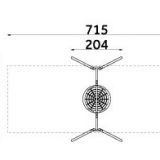 Miejsce realizacji zamówienia: Kalina Gmina Gniezno – plac rekreacyjny przy świetlicyTermin realizacji: Nieprzekraczalny termin wykonania zamówienia: do 15 września 2023 r.      6 . Udzielenie zamówienia/podpisanie umowy winno nastąpić nie później niż w terminie           3 dni od dni wyboru wykonawcy. Zlecenie/umowa zostanie przekazana w formie
           elektronicznej.7. Miejsce i termin złożenia oferty: za pomocą platformy zakupowej do dnia 8 sierpnia 2023 r do godz. 14:00.8. Warunki płatności: faktura końcowa płatna w terminie do 14 dni od dnia przedłożenia faktury wystawionej po dokonaniu odbioru kompletnego przedmiotu zamówienia.      9. Sposób przygotowania oferty: w wersji elektronicznej w języku polskim.      10. Kryterium wyboru oferty: cena 100%      11. Warunki udziału w postępowaniu:O udzielenie zamówienia mogą ubiegać się wykonawcy, którzy:a) posiadają uprawnienia do wykonywania określonej działalności lub czynności, jeśli ustawy nakładają obowiązek posiadania tych uprawnień,b) posiadają niezbędną wiedzę i doświadczenie oraz dysponują potencjałem technicznym i osobami zdolnymi do wykonania zamówienia,c) znajdują się w sytuacji ekonomicznej i finansowej zapewniającej wykonanie zamówienia.      12. Wszelkich informacji dotyczących przedmiotu zamówienia udziela:            Anna Grajkowska,  a.grajkowska@ug.gniezno.idsl.pl,Mariusz Rojewski  m.rojewski@ug.gniezno.idsl.pl       13. Zamawiający zastrzega możliwość odstąpienia od realizacji zamówienia bez podania
           przyczyny.      14 .Wykonawca oświadcza, że oferowane przedmioty/urządzenia są fabrycznie nowe,
            posiadają stosowne certyfikaty i atesty dopuszczające do użytkowania (znaki
            bezpieczeństwa). Wymagana dokumentacja do urządzeń dostarczona musi być
           Zamawiającemu   razem z dostawą.